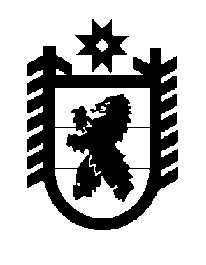 Российская Федерация Республика Карелия    ПРАВИТЕЛЬСТВО РЕСПУБЛИКИ КАРЕЛИЯПОСТАНОВЛЕНИЕот 7 июня 2017 года № 187-Пг. Петрозаводск Об определении объема средств, которые региональный оператор 
в 2017 году вправе израсходовать на финансирование 
региональной программы капитального ремонта общего 
имущества в многоквартирных домах, расположенных 
на территории Республики Карелия, на 2015 – 2044 годы В соответствии со статьей 185 Жилищного кодекса Российской Федерации, пунктом 111 статьи 3, статьей 30 Закона Республики Карелия 
от 20 декабря 2013 года № 1758-ЗРК «О некоторых вопросах организации проведения капитального ремонта общего имущества в многоквартирных домах, расположенных на территории Республики Карелия» Правительство Республики Карелия п о с т а н о в л я е т: Определить объем средств, которые региональный оператор в 2017 году вправе израсходовать на финансирование региональной программы капитального ремонта общего имущества в многоквартирных домах, расположенных на территории Республики Карелия, на 2015 – 2044 годы (объем средств, предоставляемых за счет средств фондов капитального ремонта, сформированных собственниками помещений в многоквартирных домах, общее имущество в которых подлежит капитальному ремонту в будущем периоде) в размере 634 573 тыс. рублей.Временно исполняющий обязанности
Главы Республики Карелия                                                         А.О. Парфенчиков